Dobra forma (dobraforma.ku.edu) Module 7.3 Завдання 2Transcript Комп’ютер банкуПланшет в сусідаКовзани братаІнструменти в мамиПаспорт дівчини Телефон гуртожиткуThis work is licensed under a  
Creative Commons Attribution-NonCommercial 4.0 International License. 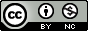 